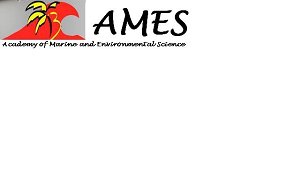  and Environmental ScienceWhat is ? The  and Environmental Science () is an outstanding new program for  students in grades 10-12 who want to enhance their high school career with a challenging and meaningful “real world” experience. The Academy features a dynamic cluster of elective and core academic courses that focus on one of today’s most important fields of inquiry, research, and application.The academy works with local businesses to provide student internships, job shadowing opportunities, field trips, research experiences, and a number of other supports to the program. Some of our current support groups include the Environmental Coalition of Miami and the Beaches (ECOMB), Celebration of the Sea Foundation, Tarpoon Dive Center, The Big Blue and You Foundation, and the U.S. Coast Guard Auxiliary. All of our academy programs are generously supported by donations from the Shepard Broad Foundation.Join  and you will have the opportunity to participate in unique experiences such as:  Preparation for college and careers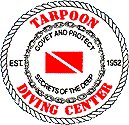  Interesting courses and teachers Hands-on projects that matter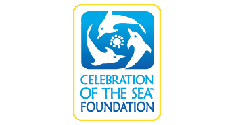  Field trips and outdoor experiences Research and data collection Public awareness campaigns and video production Big Blue and You “One Water” workshop Pollution monitoring and clean-up			 Work with threatened or endangered species Diving and boating safety instruction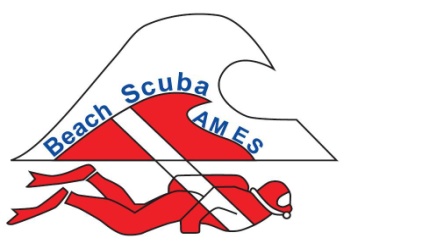 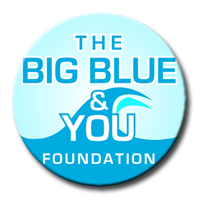  Guest speakers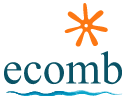  SCUBA club  Watch  Sea Turtle Program  Watch Program Clean Beaches Campaign Reef Restoration WeatherBug Activities  and greenhouse  Sciences Bowl (NOSB) Team Competition  students can also participate in internships with local businesses, government agencies, and other area educational or research institutes in the field of marine or environmental science. Many of these internships are paid positions, and in some cases. the jobs can continue through the school year on a part-time basis. In addition to gaining valuable real-world experience, internships can serve as a key element of a solid college application.Program of StudyAll  students will participate in required workshops, field trips, and instructional programs throughout the course of their high school career. SCUBA diving participation and certification is voluntary and based on available positions and eligibility requirements.Typical Student ScheduleGrade		      Regular  			          Honors/ IB/ Scholars Advisory Board Members:Dr. Rosann Sidener, PrincipalMr. David Guthrie,  Lead Teacher, Science Department ChairMr. Patxi Pastor, Celebration of the Sea FoundationMr. Jake Shekels, Tarpoon Lagoon, Master Diver/InstructorMr. Morris Broad, Shepard Broad Foundation, Beach High AlumnusDr. Jayne Greenberg, Director Physical Education, MDCPSMr. Luiz Rodrigues, ECOMBMs. Danielle Washington, The Big Blue and You FoundationMrs. Luisa Diaz,  Teacher Mr. Paul Rehage,  Teacher, SCUBA Club SponsorMr. Ron Hunter, Naval Science Teacher, JROTCMrs. Jodi Robins,  Assistant Principal Mr. Miguel Flores, Assistant PrincipalMrs. Charmaine Williams,  Counselor Parent Representatives ________________________________________________ Officers and Board:President				______________________________________Vice-President, Activities		______________________________________Vice-President, Advocacy		______________________________________Secretary				______________________________________Business Manager 			______________________________________Assistant Business Manager		______________________________________Historian				______________________________________Web Designer				______________________________________Newsletter Journalist			______________________________________Application Form (please print)	Return to Mr. Guthrie in Room 3753 and Environmental ScienceName_________________________________ ID #_______________________                  Address___________________________________________________________Phone__________________ Grade______ Current Science Class_____________Parent/Guardian Name_______________________________________________Write a brief statement that summarizes your reasons for selecting  as the Academy you wish to enter: ________________________________________________________________________________________________________________ _____________________________________________________________________Check and describe any of the following experiences or activities you enjoy and have participated in:Hiking, camping, outdoor recreation_______________________________________________________Swimming, snorkeling, diving____________________________________________________________Boating______________________________________________________________________________Environmental protection________________________________________________________________Fishing_______________________________________________________________________________Vacation or visit to zoos or parks__________________________________________________________Work with animals or plants______________________________________________________________Check any of the following that apply:I am a certified diver 	Describe______________________________I have my own diving equipmentI am interested in receiving diving certification and would join SCUBA ClubDescribe your interests in pursuing science in college or as a career______________________________________________________________________________________________________________________________________________________________________________________________________________________________________________________________________By signing below, you indicate that you are willing to take the required academy classes in the proper sequence and participate in academy programs where appropriate.Ecology (9th) Marine Science 1 (10th) Marine Science 2 (11th)Environmental Science  or AP Environmental Science (11th or 12th)Internship (12th)Student Signature_________________________ Parent/Guardian Signature____________________________Science Teacher Recommendation____________________________________Academy Lead Teacher Signature_____________________________________SCUBA Component Marine Scientists use SCUBA to explore the relatively shallow regions of the oceans.  As students in the Academy of Marine and Environmental Sciences, you will have the opportunity to earn your SCUBA certification, college credit, and enrich your life through participation in recreational and scientific diving.  How does it work?Our Academy has partnered with the owners and instructors of Tarpoon Lagoon Dive Center. The Dive Center’s instructors provide our students with thorough instruction, diving equipment, and coordinate all dives. All students interested in diving or snorkeling fieldtrips must pass a swim test.   All certification classes are conducted by Tarpoon Lagoon’s Certified Dive Instructors at MBSHStudents complete 3-4 classroom sessions and must pass a test to demonstrate their understanding of dive theory.All students must perform dive skills during pool sessions at Monty’s pool adjacent to the Dive Center.All students must perform 4 open water dives (typically 2 shallow water dives in Key Largo and two deep water dives off of Miami Beach.                                Small class size (max 10 students per class with one class each academic quarter).How are student selected?Students must be in the Academy of Marine and Environmental Sciences (AMES).  Each quarter a cohort of ten AMES students will be selected to participate in open water diving certification.Students must complete an application and meet and accept specified conditions outlined on the SCUBA application.Students must demonstrate excellent listening skills and potential as a contributing team member.Students’ academics and behavior in class will influence selection.  What are the associated costs?SCUBA certification is $290Subsidizing and scholarships are available (see application) SCUBA Application (please print) Return to Mr. Rehage RM 376Academy of Marine and Environmental ScienceName_________________________________ ID #_______________________                  Address___________________________________________________________Home Phone ______________Grade____ Current Science Class_____________Parent/Guardian Name______________________________________________Your email address____________________ Your cell phone _______________Why do you want to become a SCUBA diver? _____________________________________________________________________ _____________________________________________________________________Describe any of the following water related activities you enjoy and have participated in:Swimming, snorkeling, diving, surfing________________________________Boating_________________________________________________________Environmental protection___________________________________________Fishing_________________________________________________________Describe the type(s) of diving activities that interest you (recreational, reef restoration, reef/seagrass monitoring).___________________________________________________________________________________________________________________________________I can afford SCUBA certification on my own    ___I would need financial assistance to receive SCUBA certification Student Signature______________ Date______ Parent/Guardian Signature ________________Date________Science Teacher Recommendation____________________________________SCUBA sponsor Signature_____________________________________GradeRequired CoursesStudent ProjectsCertifications9thEcology(future offering) Watch ProgramWorld Ocean Watch ProgramEnvironmental History of South FloridaGreenhouse, Gardening, and Restoration ProjectsNASA LandSat ImagingSCUBA Open Water  SCUBA Certification(1 college credit)10thMarine Science IMiami Beach Turtle Tracking       Summer/FallWeatherBug ProjectsSeagrass ProjectAdvanced Diver Certification(1 college credit)11thMarine Science IIOne Water WorkshopRescue DiverBoaters Safety Course USCG12thAdvanced PlacementEnvironmental Science or Environmental ScienceCareer InternshipsInternal/ExternalDive Master(2 College Credits)9thEcology ()Earth Science Algebra 1 or GeometryWorld HistoryEnglish 1Arts or Foreign Language ElectivePersonal Fitness/Physical EducationElectiveEcology ()Biology or Chemistry HonorsGeometry or Algebra 2 HonorsAP World HistoryEnglish HonorsForeign Language HonorsPersonal Fitness/Physical EducationArts or Elective10th Marine Science 1 Honors ()Biology Geometry or Algebra 2English 2Arts or Foreign Language ElectiveElectivesMarine Science 1 Honors ()Chemistry or Physics HonorsAlgebra 2 or Pre-Calculus HonorsEnglish 2 HonorsArts or Foreign Language ElectiveAP European HistoryAP Biology or ChemistryDual Enrollment Class or Electives11thMarine Science 2 Honors ()Chemistry or Physical ScienceAlgebra 2 or Integrated MathEnglish 3American HistoryArt or Foreign Language ElectiveElectivesMarine Science 2 Honors ()Physics Honors or AP/IB ScienceCalculus or Statistics Honors orAP/IB Math English 3 HonorsAnatomy and Physiology HonorsAP US History or IB History of the AmericasDual Enrollment Class or Electives12thEnvironmental Science () Liberal Arts MathEnglish 4Government and EconomicsInternship ()ElectivesAP Environmental Science ()English 4 HonorsAP Government and Economics or IB History of the AmericasAP/IB ScienceAP/IB MathDual Enrollment or Electives